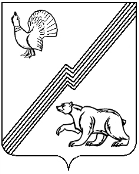 ДУМА ГОРОДА ЮГОРСКАХанты-Мансийского автономного округа-ЮгрыРЕШЕНИЕот 22 декабря 2015 года                                                                                          № 97О развитии физической культуры и спорта в городе Югорске,а так же спорта для людей с ограниченными возможностями	Рассмотрев информацию администрации города Югорска, о развитии физической культуры и спорта в городе Югорске, а так же спорта для людей с ограниченными возможностями,ДУМА ГОРОДА ЮГОРСКА РЕШИЛА:	1. Принять к сведению информацию  о развитии физической культуры и спорта в городе Югорске, а так же спорта для людей с ограниченными возможностями (приложение).	2. Настоящее решение вступает в силу после его подписания.Глава города Югорска								            Р.З. Салахов«22» декабря 2015 года(дата подписания)Приложение к решению Думы городаот 22 декабря 2015 года № 97 Информация о развитии физической культуры и спорта в городе Югорске,а так же спорта для людей с ограниченными возможностями.В соответствии с Федеральным законом от 06.10.2003 №131-ФЗ  «Об общих принципах организации местного самоуправления в Российской Федерации»  к вопросам местного значения органов местного самоуправления муниципального образования относится «Обеспечение условий для развития на территории городского округа физической культуры, школьного спорта и массового спорта, организация и проведение официальных физкультурно-оздоровительных и спортивных мероприятий городского округа».В городе Югорске работают два муниципальных бюджетных учреждения спортивной направленности.В Муниципальном бюджетном учреждении «Физкультурно-спортивный комплекс «Юность» занимается 748 человек такими видами спорта как баскетбол, волейбол, пауэрлифтинг, спортивная акробатика, мини-футбол, пулевая стрельба, художественная гимнастика, хоккей c шайбой, авиамоделирование, дзюдо, спортивная аэробика, оздоровительная аэробика, бокс.  Учреждение не имеет в оперативном управлении своих спортивных сооружений и поэтому тренировочные занятия с детьми и взрослыми проводятся в спортивных залах общеобразовательных школ, культурно-спортивного комплекса «НОРД» общества с ограниченной ответственностью «Газпром трансгаз Югорск» (далее ООО «Газпром трансгаз Югорск», отдела по развитию адаптивного спорта в городе Югорске бюджетного учреждения Ханты-Мансийского автономного округа - Югры «Центр адаптивного спорта» согласно утвержденного расписания.В муниципальном бюджетном учреждении дополнительного образования специализированная   детско-юношеская  спортивная  школа  олимпийского  резерва  «Смена» занимается 740 детей, подростков и молодежи по следующим видам  спорта: мини-футбол, бокс, спортивная аэробика, пауэрлифтинг, теннис,  дзюдо,  волейбол, плавание, лыжные гонки, баскетбол. В оперативном управлении учреждения находится здание, в котором расположены спортивный зал 42 х 24 метра с трибунами на 150 зрительских мест, тренажерный зал.  В вечернее время и выходные дни проводятся тренировочные  занятия, городские и окружные спортивно-массовые мероприятия с молодежью и взрослым населением города по различным видам спорта, проводятся уроки по физической культуре со студентами Югорского политехнического колледжа.Огромный вклад в развитие физической культуры и спорта вносит Культурно-спортивный комплекс  «НОРД» ООО «Газпром трансгаз Югорск», который содержит объекты спорта в идеальном состоянии, отвечающие требованиям безопасности и комфорта, вводит в эксплуатацию новые уличные площадки и крытые спортивные сооружения и достаточно большое количество штатных тренеров и тренеров, работающих по совместительству в муниципальных бюджетных учреждениях, проводят тренировочные занятия на сооружениях Культурно-спортивного комплекса  «НОРД» ООО «Газпром трансгаз Югорск» с детьми, не зависимо  где работают их родители, проводятся городские, окружные и Всероссийские спортивно-массовые мероприятия (во Дворце спорта «Юбилейный», спортивном комплексе в 10-м микрорайоне, ледовом дворце, шахматном клубе, бильярдном центре, стадионе, лыжном стадионе), без оплаты аренды из городского бюджета.В январе 2013года был открыт отдел по развитию адаптивного спорта в городе Югорске бюджетного учреждения Ханты-Мансийского автономного округа - Югры «Центр адаптивного спорта». Официальное открытие состоялось в  2014 году после полной реконструкции здания. Общая площадь составляет 1470 кв.м. Здание отвечает требованиям беспрепятственной доступности маломобильных групп населения: наличие пандусов на 2-х входных группах, сан.узлы и душевые комнаты оборудованы поручнями, сиденьями, крючками для костылей, во всех залах расширены дверные проемы для перемещения людей на инвалидных колясках. Большой игровой зал, тренажерный зал, кардиотренажерный зал  полностью оборудованы для проведения учебно-тренировочных мероприятий людей с ограниченными возможностями.Реализация мероприятий по физической культуре и спорту осуществляется в рамках муниципальной Программы «Развитие физической культуры  и  спорта в городе Югорске на  2014 – 2020 годы».На сегодняшний день в городе 82 сооружения физкультурно-спортивной направленности, включая уличные площадки, что на 5 сооружений больше по сравнению с 2014 годом.   Обеспеченность сооружениями (уличные спортивные площадки, стадионы, лыже роллерные  трассы) составляет 49,7% от норматива установленного в Российской Федерации (средний показатель по округу 31,8%).Обеспеченность спортивными залами составляет 103,4% от норматива (средний показатель в округе 60,2%). Спортивные площадки, установленные в 2015 годуТурниковые комплексы для занятий уличной гимнастикой были выделены Департаментом физической культуры и спорта Ханты-Мансийского автономного округа-Югры и установлены по улице Менделеева, в микрорайоне Югорск-2, в микрорайоне «Авалон» без финансовых затрат из бюджета города Югорска. Установлены силами общество с ограниченной ответственностью «Югорскспецстрой» (директор Харлов Алексей Юрьевич, депутат Думы города Югорска), муниципальным автономным учреждением «Молодежный центр «Гелиос» (директор Воронов Николай Иванович, член общественной палаты Ханты-Мансийского автономного округа – Югры),  общество с ограниченной ответственностью «Управляющая компания «Авалон+» (директор Соловьев Сергей Герольдович). Мото траса подготовлена и содержится за счет средств ООО «Газпром трансгаз Югорск».Спортивная площадка по улице Калинина установлена Управлением эксплуатации зданий и сооружений ООО «Газпром трансгаз Югорск», баскетбольные стойки по ходатайству Управления социальной политики  безвозмездно выделил Департамент физической культуры и спорта Ханты-Мансийского автономного округа – Югры.Согласно санитарно-гигиеническим нормам и условиям соблюдения техники безопасности, единовременная пропускная способность на всех сооружениях составляет  2395 человек или 34% от норматива установленного в Российской Федерации, в 2014 году 2275 человек или 32,8% от норматива установленного в Российской Федерации, средний показатель по округу составляет 22%. Количество  занимающихся физической культурой и спортом составляет  11320  человек или 31% от общей численности населения города Югорска, в 2014 году 10620 или 29% (средний показатель по округу – 25,5% от утвержденного норматива).Обеспеченность тренерско-преподавательским составом в городе составляет 65,4% от норматива утвержденного в Российской Федерации (средний показатель в округе 44,9%). Согласно календарного плана спортивно-массовых мероприятий 2015 года в городе Югорске проводились городские Спартакиады среди школьников и педагогических работников города, Спартакиада среди лагерей с дневным пребыванием детей, летняя Спартакиада среди дворовых команд с детьми, не выезжающих за пределы города Югорска, Спартакиада среди инвалидов, Первенства города Югорска по различным видам спорта среди детей и взрослых. С 01 января по 01 декабря 2015 года проведено 192 городских, окружных, Российских и международных спортивно-массовых мероприятий с общим охватом участников более 16800 человек, из них около 8350 человек это  несовершеннолетние.Таблица результатов Спартакиады учащихся общеобразовательных учреждений города Югорска по физической культуре и спорту в  2014-2015 учебном годуТаблица результатов Спартакиады учащихся общеобразовательных учреждений города Югорска по основам безопасности жизнедеятельности в 2014-2015 учебный годТаблица результатов Спартакиады работников образовательных учреждений города Югорска 2014-2015 учебный год Из общего количества мероприятий можно отметить наиболее значимые:- чемпионат города Югорска по мини-футболу;- открытое первенство города Югорска по хоккею с шайбой среди мужских команд;- Кубок Генерального директора Общества по хоккею с шайбой, участвовало 160 человек;- губернаторские состязания среди воспитанников дошкольных образовательных учреждений города Югорска;- президентские спортивные игры;- Открытый международный турнир по волейболу среди команд девушек 1998-1999 г.р., посвященный 50-летию со дня образования  ООО «Газпром трансгаз Югорск;- первенство города Югорска по лёгкой атлетике среди учащихся общеобразовательных учреждений города Югорска;- всероссийская массовая лыжная гонка «Лыжня России- 2015» в которой приняло участие более 1000 человек;- открытый массовый велопробег по улицам города, посвящённый Дню России;- фестиваль по оздоровительной аэробике «Весна Молодая»;- спортивный праздник, посвященный Дню физкультурника;- турниры посвященные дню города Югорска и работников нефтяной и газовой промышленности;- всероссийский день бега «Кросс нации – 2015»;- легкоатлетическая эстафета по улицам города, посвященная 70 летию Победы в Великой Отечественной войне;- чемпионат Ханты-Мансийского автономного округа - Югры по легкой атлетике;- чемпионат и Первенство Ханты-Мансийского автономного округа – Югры по спортивной аэробике;- Игры Чемпионата России по мини-футболу среди команд Суперлиги;- Игры Кубка России по мини-футболу;Впервые в городе Югорске весной прошло открытое Первенство города Югорска по зимнему спидвею, в летние месяцы прошли соревнования в гонках на квадроциклах и соревнования по мотокроссу, организатором, которых выступил Культурно-спортивный комплекс «НОРД» общества «Газпром трансгаз Югорск» при содействии администрации города Югорска.29 августа текущего года в рамках проведения акции «День добра и здоровья», посвященной Дню города Югорска и работников нефтяной и газовой промышленности ООО «Газпром трансгаз Югорск» на стадионе КСК «НОРД» провели массовую производственную гимнастику, в которой приняло участие 2482 человека, тем самым установив рекорд, который зафиксировали в Книге рекордов Европы и России.В 2015 году 1056 спортсменов города Югорска приняли участие в  соревнованиях окружного, регионального (УРФО), Всероссийского и международного уровня и завоевали 422 медали, в том числе золотых – 141, серебренных – 153, бронзовых – 128.В сезоне 2014-2015 - 1 место,  Первенство России по мин-футболу среди юношей 1999-2000 годов рождения команд супер лиги.Малейко Вадим – 2 место, Чемпионат и Первенство мира по жиму штанги (пауэрлифтинг) г. Сундсвалль (Швеция);Коптяков Максим – 3 место по боксу, первые Европейские игры, г.Баку (Азербайджан);Ковальчук Андрей – 1 место, XVII Международный турнир по боксу, посвященный памяти М-С.И. Умаханова, г. Махачкала (Дагестан);Линникова Дарья – 3 место, Первенство России среди молодежи до 23 лет по легкой атлетике;Трунтов Сергей – 1 место, I Открытый Чемпионат УрФО по авиамодельному спорту в классе моделей планеров;Гончаров Александр – 1 место, 7 - этап Кубка России по лыжероллерам, г. Омск;Кулаев Тимур   - 1 место, Всероссийские соревнования по спортивной аэробике "Звезды аэробики", г. Омск.                                             255 спортсменам города Югорска присвоены массовые спортивные разряды (2014 год – 233 спортсменам), 36 спортсменам присвоен спортивный разряд кандидат в мастера (2014 год – 30 спортсменам), 5 спортсменам присвоено звание Мастер спорта России (2014 год мастер спорта международного класса – 3 спортсмена и мастер спорта России – 2 спортсмена).Мастера спорта 2015 года:Гельмель Дмитрий – гиревой спорт;Понич Александра – спортивная аэробика (муниципальное бюджетное учреждение (далееМБУ) «Физкультурно-спортивный комплекс «Юность»);Плохенко Анастасия – спортивная акробатика (МБУ «Физкультурно-спортивный комплекс «Юность»);Жемчужнов Алексей – спортивная аэробика (МБУ ДО СДЮСШОР «Смена»);Лапина Екатерина – спортивная аэробика (МБУ ДО СДЮСШОР «Смена»).Три спортсмена отделения спортивной аэробики Муниципального бюджетного учреждения «Физкультурно-спортивный комплекс «Юность» по итогам выступления на Российских и международных соревнованиях получили единовременную стипендию Департамента физической культуры и спорта автономного округа.Трем работникам физической культуры и спорта города Югорска в 2015 году присвоено звание «Заслуженный деятель физической культуры и спорта Ханты-Мансийского автономного округа – Югры»:Лысенко Алексей Анатольевич – директор МБУ «Физкультурно-спортивный комплекс «Юность»;Драгунов Василий Владимирович – инструктор-методист по волейболу Культурно-спортивного комплекса ООО «Газпром трансгаз Югорск»;Лапин Владимир Николаевич – тренер-преподаватель по баскетболу МБУ «Физкультурно-спортивный комплекс «Юность».В отделе по развитию адаптивного спорта в городе Югорске бюджетного учреждения Ханты-Мансийского автономного округа - Югры «Центр адаптивного спорта» работают 5 штатных тренеров и 3 тренера по совместительству, развивается 8 видов спорта (волейбол сидя, лёгкая атлетика, пауэрлифтинг, игра бочча, настольный теннис, плавание, настольные игры, фехтование).  Тренировочные занятия проводятся в большом игровом зале, кардиотренажерном зале, тренажерном зале, расположенных в здании отдела, тренажерном и спортивном зале муниципального бюджетного учреждения дополнительного образования специализированная детско-юношеская спортивная школа олимпийского резерва «Смена», в плавательном бассейне Дворца спорта «Юбилейный» ООО «Газпром трансгаз Югорск», в спортивном зале 4 пожарной части  9 ОФПС по ХМАО-Югре, на стадионе УСБ КСК «Норд», ул. Гастелло, 69 (кроме зимнего периода).Отдел ведет тесное сотрудничество с Управлением социальной политики администрации города Югорска, муниципальным бюджетным учреждением «Физкультурно-спортивный комплекс «Юность», муниципальным бюджетным учреждением дополнительного образования специализированная детско-юношеская спортивная школа олимпийского резерва «Смена», Бюджетное учреждение Ханты-Мансийского автономного округа – Югры «Реабилитационный центр для детей и подростков с ограниченными возможностями «Солнышко»,  комплексный центр социального обслуживания населения "Сфера".Спортсмены отдела активно принимают участие в спортивно-массовых мероприятиях проводимых в Ханты-Мансийском автономном округе – Югре.Лучшие спортсмены отдела и Ханты-мансийского автономного округа – Югры принимают участие в Российских соревнованиях.В муниципальном бюджетном учреждении дополнительного образованияспециализированная детско-юношеская спортивная школа олимпийского резерва «Смена» (далее МБУ ДО СДЮСШОР «Смена»)    работает 1 тренер –преподаватель по адаптивному спорту.В муниципальной программе  «Развитие физической культуры и спорта в городе Югорске на 2014 – 2020 года»  на  2015 год предусмотрены финансовые средства из городского бюджета на выезды детей и взрослых на окружные и межрегиональные соревнования в сумме  2 667 800 (два миллиона шестьсот шестьдесят семь тысяч восемьсот) рублей.В августе месяце текущего года решением Думы города Югорска выделено дополнительно  900 000 (девятьсот тысяч) рублей для участия детей и взрослых в окружных и межрегиональных соревнованиях по различным видам спорта.    Помимо средств городского бюджета из фонда депутата Думы Тюменской области Холманского Юрия Сергеевича в июле 2015 года было выделено  300 000 (триста тысяч) рублей, в ноябре 2015 года было выделено 124556 (сто двадцать четыре тысячи пятьсот пятьдесят шесть) рублей на развитие материально-технической базы СДЮСШОР «Смена».Из фонда депутата Ханты-Мансийского автономного округа – Югры Исакова Э.В. в апреле 2015 года было выделено 200 000 (двести тысяч) рублей на участие спортсменов города Югорска в зональных, региональных, Российских и международных соревнованиях. Из фонда депутата Ханты-Мансийского автономного округа – Югры Антонова В.В. в июле 2015 года было выделено 100 000 (сто тысяч) рублей на участие спортсменов города Югорска в зональных, региональных, Российских и международных соревнованиях, и 100 000 (сто тысяч) рублей на развитие материально-технической базы СДЮСШОР «Смена» (отделение бокса).По Государственной Программе «Развитие физической культуры и спорта в Ханты-Мансийском автономного округе – Югре» в ноябре 2015 года было выделено 422 000 (четыреста двадцать две тысячи) рублей на развитие материально-технической базы СДЮСШОР «Смена».Пожертвования ООО «Газпром трансгаз Югорск» 589 500 (пятьсот восемьдесят девять тысяч пятьсот) рублей на развитие материально-технической базы (инвентарь для веселых стартов) и участие детей СДЮСШОР «Смена» в международных соревнованиях.Выделенные денежные средства  освоены в полном объеме.Приказом Управления социальной политики администрации города Югорска № 50 от 14 мая 2015 года Муниципальное бюджетное учреждение «Физкультурно-спортивный комплекс «Юность» наделено полномочиями центра тестирования Всероссийского физкультурно-спортивного комплекса «Готов к труду и обороне» (ГТО)».В летний период 2015 года более 1000 детей, подростков и молодежи прошли ознакомительное тестирования по нормативам ГТО, согласно своей возрастной группы.В календарный план работы на 2014 – 2015 учебный год по предмету основам безопасности жизнедеятельности (ОБЖ) среди учащихся образовательных организаций включен Фестиваль ГТО.25.11.2015 в Муниципальном бюджетном общеобразовательном учреждении «Лицей им. Г.Ф. Атякшева» прошел семинар-практикум по организации работы центров тестирования и правильности судейства при сдачи нормативов ГТО. Семинар-практикум проводили преподаватели автономного учреждения профессионального образования Ханты-Мансийского автономного округа – Югры «Югорский колледж – интернат олимпийского резерва» и председатель федерации полиатлона Ханты-Мансийского автономного округа – Югры. В семинаре-практикуме приняли участие преподаватели физической культуры общеобразовательных школ, инструкторы по физической культуре дошкольных образовательных организаций, работники учреждений физической культуры и спорта  города Югорска, Советского и Белоярского районов, в количестве более 100 человек. И по окончанию семинара-практикума всем участникам были выданы сертификаты на право судейства при сдачи нормативов ГТО.27 ноября в спортивном зале СДЮСШОР «Смена» была организована сдача нормативов ГТО среди обучающихся 11 классов, работников администрации города и Думы города Югорска, всего 90 человек.В летний период дети, родители которых работают в ООО «Газпром трансгаз Югорск»  прошли учебно-тренировочные сборы в республике Крым город Евпатория в количестве 229 человек.По наградным путевкам Департамента физической культуры и спорта Ханты-Мансийского автономного округа – Югры в республике Крым прошли учебно-тренировочные сборы 22 спортсмена муниципального бюджетного учреждения «Физкультурно-спортивный комплекс «Юность». По путевкам, приобретенным управлением социальной политик администрации города Югорска в лагере «Уральские самоцветы» города Анапа Краснодарского края прошли учебно-тренировочные сборы 50 спортсменов.Продолжается строительство физкультурно-спортивного комплекса с универсальным игровым залом общей площадью 17 600 кв.м. На строительство в 2015 году было выделено из бюджета автономного округа 185 229 тысяч рублей освоено 145 035,5 тысяч рублей, из бюджете города Югорска выделено 9861,3 тысяч рублей освоено 7 677,9 тысяч рублей. На 2016 год предусмотрено из бюджета автономного округа 215 752 тысячи рублей, из бюджета города Югорска 11 400 тысяч рублей. По условиям контракта окончание строительства декабрь 2017 года.По данным Департамента общественных и внешних связей Ханты-Мансийского автономного округа - Югры по итогам социологических опросов, проведенных в 2013 году, удовлетворенность населения качеством предоставляемых услуг в сфере физической культуры и спорта в городе Югорске составляла 84,8% (средний показатель по округу 78,5), в 2014 году по городу – 91.6% (средний показатель по округу – 80.7%).№ п\пНаименование объектаАдресМощность чел.\час.Площадь м21.Турниковый комплекс   Ул. Менделеева  6152002Турниковый комплекс Югорск 2152003Турниковый комплексУл. Чкалова 7152004.Мото трассаУл. Пионерская 11506 0005.Спортивная площадкаУл. Калинина 2525200ОбразовательноеучреждениеЗанятое местоЗанятое местоЗанятое местоЗанятое местоЗанятое местоЗанятое местоЗанятое местоЗанятое местоЗанятое местоЗанятое местоЗанятое местоЗанятое местоЗанятое местоОбразовательноеучреждениеКросс«Золотая осень»Презид спорт игры2002-2003Презид спорт игры2000-2001Презид спорт игры1998-1999Презид. сост.5  кл.Презид. сост.6  кл.Презид. сост.7  кл.Презид. сост.8  кл.Презид. сост.9  кл.Лыжн. гонки.Легкая атлетикаСумма зачетных местМесто.Лицейим.Г.Ф. Атякшева33155551444304СОШ№254344132555335СОШ№311412344311172СОШ№466666666666546СОШ№522221213123161СОШ№645533425232293ОбразовательноеучреждениеЗанятое местоЗанятое местоЗанятое местоЗанятое местоЗанятое местоЗанятое местоЗанятое местоЗанятое местоЗанятое местоОбразовательноеучреждение«Школа безопасности»Пож. прикл.спорт.Военно-спорт. состязания.Конкурс строя и песни. 9-11 кл.Конкурс строя и песни. 3-4  кл.Стрельба.«Безопасное  колесо».Сумма местМесто.Лицей им. Г.Ф. Атякшева2152342192СОШ№26633225274СОШ№34344453275СОШ№45466166336СОШ№53525231213СОШ№61211514151ОбразовательноеУчреждение.Занятое местоЗанятое местоЗанятое местоЗанятое местоЗанятое местоЗанятое местоЗанятое местоОбразовательноеУчреждение.ШахматыВолейболПлавание.Настольный теннисСтрельба.Сумма местМесто.Лицей им.Г.Ф. Атякшева52241142СОШ№2.46652236СОШ№3.13264163СОШ№5.61525194СОШ№6.24133131«Прометей»77777357ЮПК35416195№Наименование мероприятияКоличество призовых мест1Чемпионат и Первенство по плаванию в зачет Параспартакиады ХМАО-Югры (6-8 февраля 2015г., г.Ханты-Мансийск)1 место -13 место -12Чемпионат и Первенство ХМАО-Югры по лыжным гонкам в зачет Параспартакиады ХМАО-Югры (9-12 апреля 2015г., г.Югорск)Нет призовых мест3Чемпионат по пауэрлифтингу в зачет Параспартакиады ХМАО-Югры(24-26 апреля 2015 г., г.Югорск)1 место- 52 место - 33 место - 14Чемпионат и Первенство по легкой атлетике в зачет ПараспартакиадыХМАО-Югры (28-31 мая 2015 г., г.Ханты-Мансийск)1 место- 72 место - 83 место - 35XVIII Открытая Спартакиада ХМАО-Югры(09-12 сентября 2015 г., г.Ханты-Мансийск)1 место- 82 место - 53 место - 36Специальная Спартакиада для детей и подростков( 17-20 сентября 2015г., г. Югорск)1 место- 12 место - 13 место - 17Окружной фестиваль спорта «Через тернии к звездам»( 19-22 ноября 2015 г., г. Нягань)1 место- 1место – 1место - 1№Ф.И.О. спортсменаНаименование мероприятияРезультат1Сергиенко ОльгаЧемпионат России по легкой атлетике (ПОДА)г. Чебоксары, 16-19 июля 2015 г.3 место2Житкевич Виктория2-ой этап II Всероссийской летней Спартакиады инвалидов, г. Чебоксары 21-27 августа 2015г.1 место- 22 место - 13Кузьмина Дарина2-ой этап II Всероссийской летней Спартакиады инвалидов, г. Чебоксары 21-27 августа 2015г.1 место- 12 место - 2